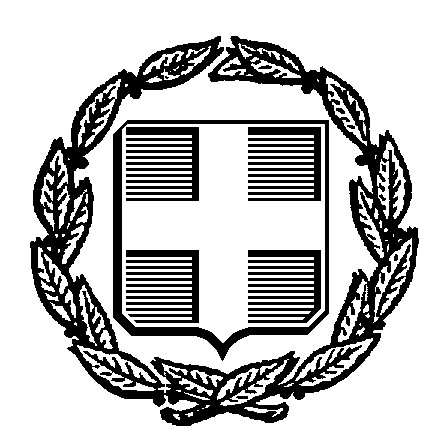 ΕΛΛΗΝΙΚΗ ΔΗΜΟΚΡΑΤΙΑΔΗΜΟΣ ΗΡΑΚΛΕΙΟΥ ΑΤΤΙΚΗΣ ΗΡΑΚΛΕΙΟ ΑΤΤ…../…./…..                                                                                                                              AΡΙΘ. ΠΡΩΤ………………..ΑΙΤΗΣΗ – ΥΠΕΥΘΥΝΗ ΔΗΛΩΣΗ (άρθρο 8 του Ν.1599/1986)  ΓΙΑ ΧΟΡΗΓΗΣΗ ΟΣΤΕΟΘΥΡΙΔΑΣ ΘΕΜΑ: Χορήγηση ΟστεοθυρίδαςΗΡΑΚΛΕΙΟ ΑΤΤ. _____/_____/_________Δήλωση συμμόρφωσης με τον ΕυρωπαϊκόΚανονισμό 2016/679 GDPR               Ο/Η ΑΙΤ…………								                   ___________________ Λογαριασμός Τράπεζα EUROBANKIBAN: GR 800 260 1860000 680 200988150